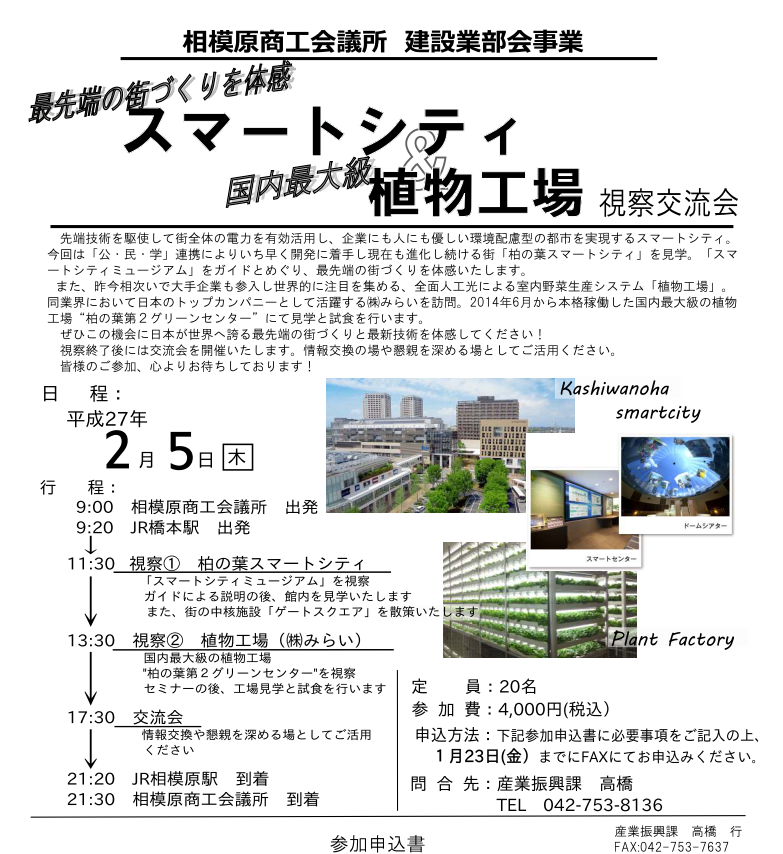 ※ご記入いただい情報は本事業の運営管理に利用するほか、当初からの各種連絡・情報提供のために利用することがあります。事　業　所T E L所　在　地F A X参加者名①役　　職参加者名②役　　職バス乗車場所　相模原商工会議所　　・　　JR橋本駅　相模原商工会議所　　・　　JR橋本駅　相模原商工会議所　　・　　JR橋本駅